Какие налоговые льготы предоставляются гражданам при налогообложении имуществаТранспортный налог.По транспортному налогу освобождение от уплаты налога предусмотрено, в соответствии с Законом Красноярского края от 08.11.2007 №3-676 (с учетом изменений и дополнений), для определенных льготных категорий налогоплательщиков (инвалиды, ветераны, пенсионеры, предпенсионеры, многодетные и т.п.).Земельный налог.По земельному налогу действует федеральная льгота, которая уменьшает налоговую базу на кадастровую стоимость 600 квадратных метров для одного участка. Кто может воспользоваться льготой:Ей могут воспользоваться пенсионеры, предпенсионеры, инвалиды I и II групп, инвалиды с детства, ветераны Великой Отечественной войны и боевых действий, многодетные и другие категории граждан, указанные в пункте 5 статьи 391 Налогового кодекса Российской Федерации (далее - Кодекс).Налог на имущество физических лиц.Льготы по налогу на имущество физических лиц установлены статьей 407 Кодекса для 16 категорий налогоплательщиков. Кто может воспользоваться льготой:Это пенсионеры, предпенсионеры, инвалиды, ветераны, военнослужащие, владельцы хозстроений до 50 кв. м и т.п. Льгота предоставляется в размере подлежащей уплате суммы налога для объекта, не используемого в предпринимательской деятельности. Льгота предоставляется по одному объекту налогообложения каждого вида:квартире или комнате,жилому дому,помещению или сооружению, указанных в подпункте 14 пункта 1 статьи 407 Кодекса,хозпостройке, указанной в подпункте 15 пункта 1 статьи 407 Кодекса,гаражу или машино-месту.Для указанных категорий граждан налоговым законодательством предусмотрена возможность применения беззаявительного порядка предоставления налоговых льгот. Беззаявительный порядок предусматривает предоставление льготы на основании имеющейся у налогового органа информации, то есть без обращения налогоплательщика. Подробную информацию об установленных налоговых ставках и льготах по имущественным налогам на территории Российской Федерации можно узнать на сайте ФНС России: http://www.nalog.gov.ru в разделе «Сервисы», воспользовавшись информационным ресурсом «Справочная информация о ставках и льготах по имущественным налогам», а также, подписавшись на официальные страницы Межрайонной ИФНС России № 17 по Красноярскому краю в социальной сети "ВКонтакте"  и "Одноклассники".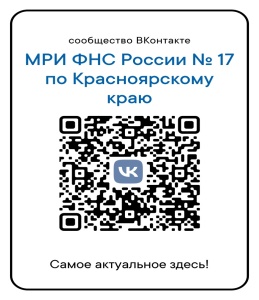 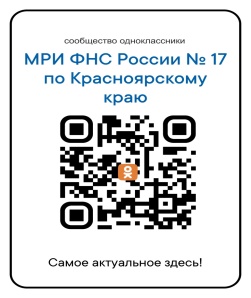 